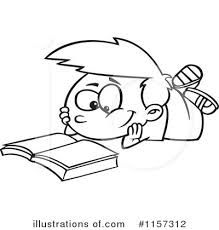 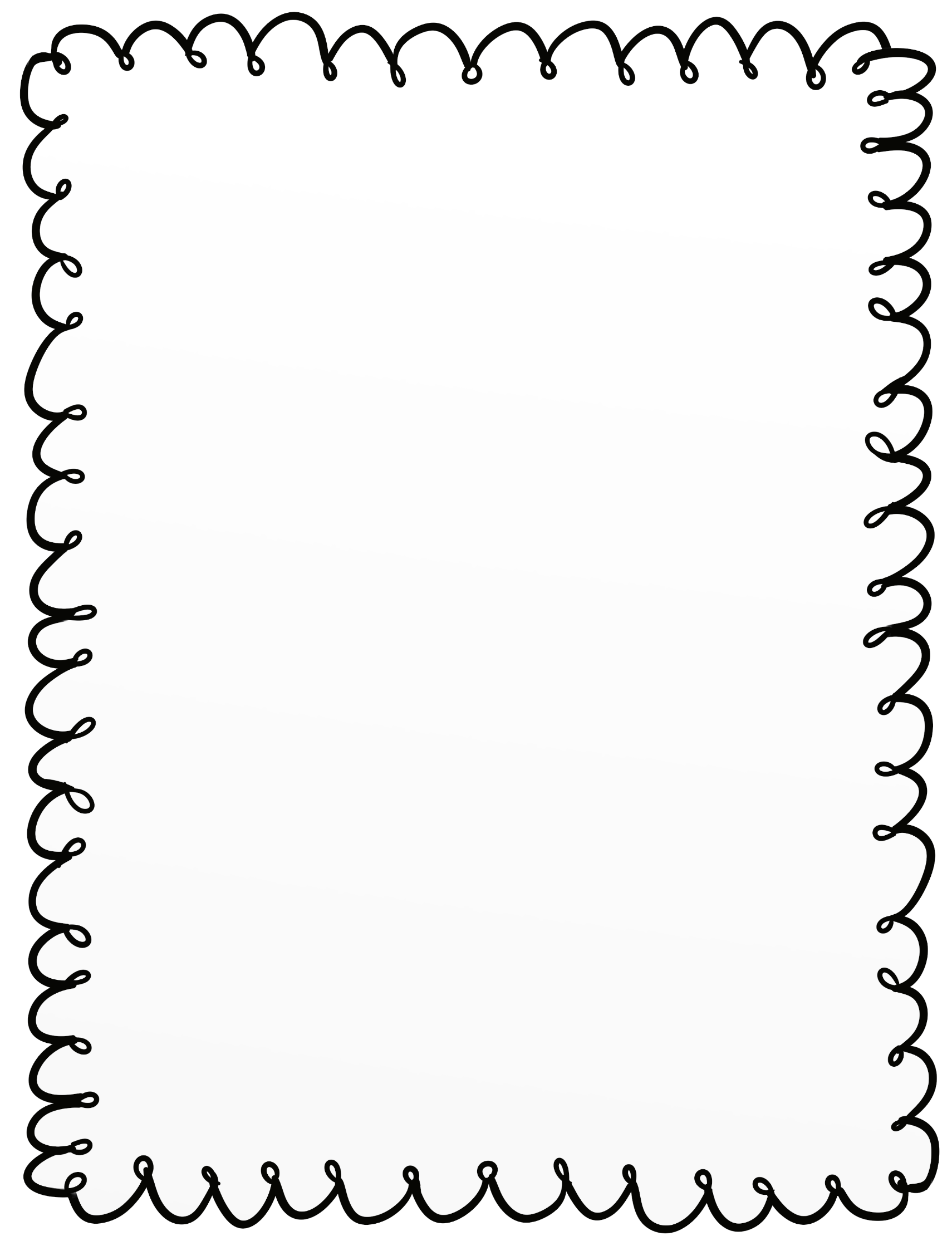 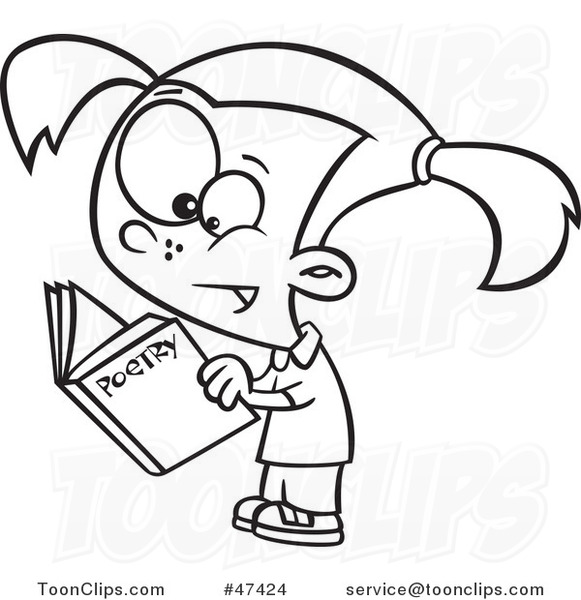 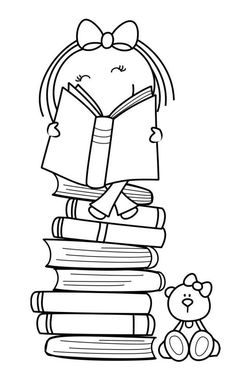 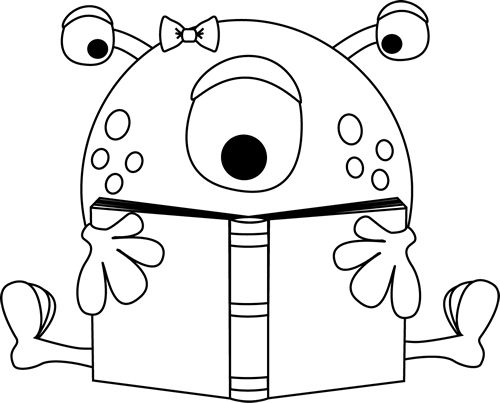 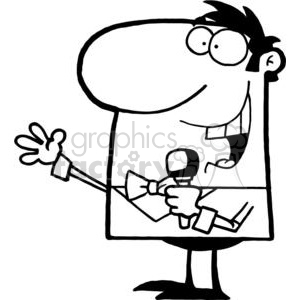 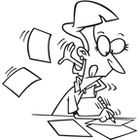 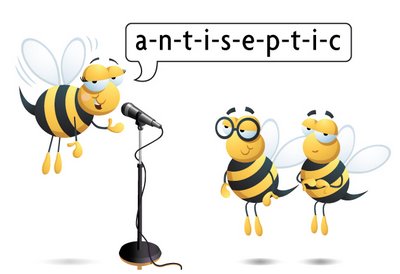 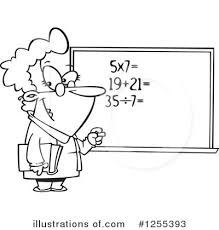 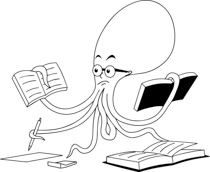 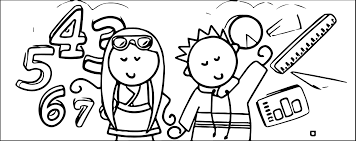 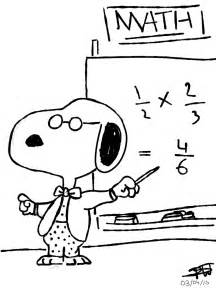 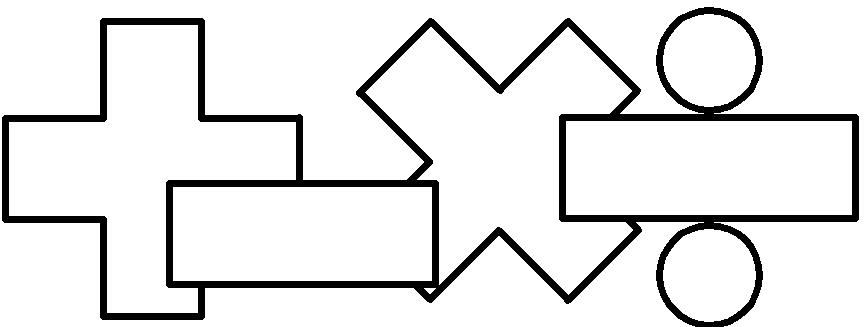 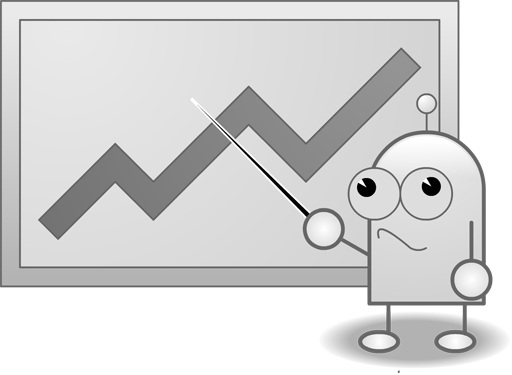 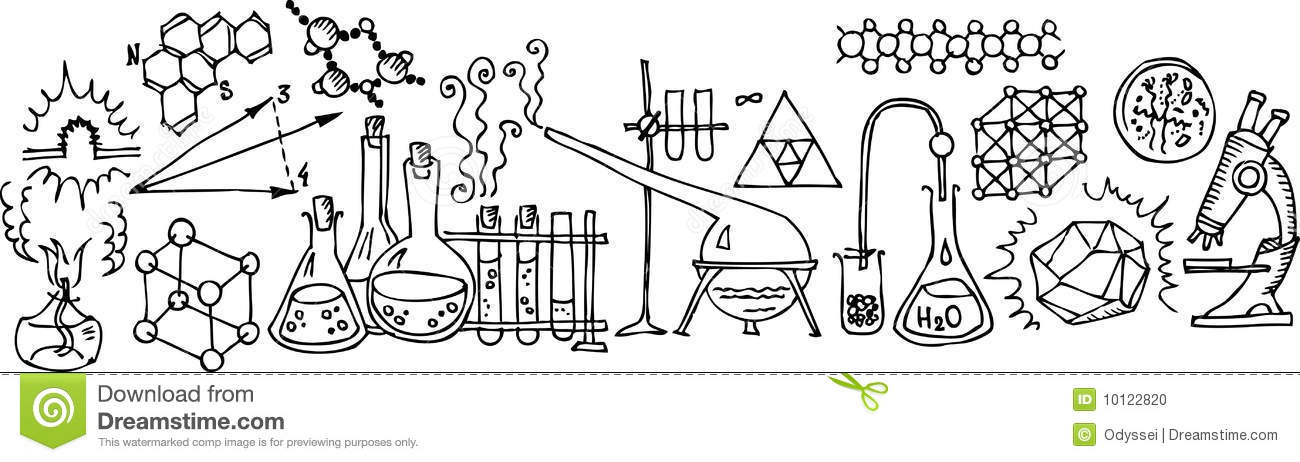 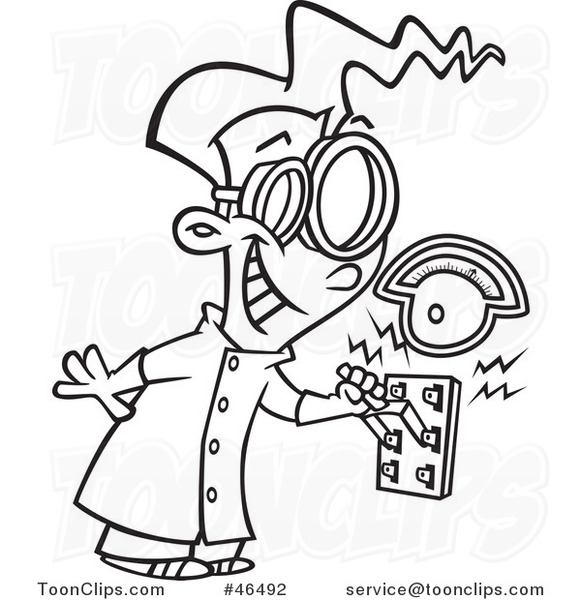 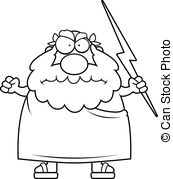 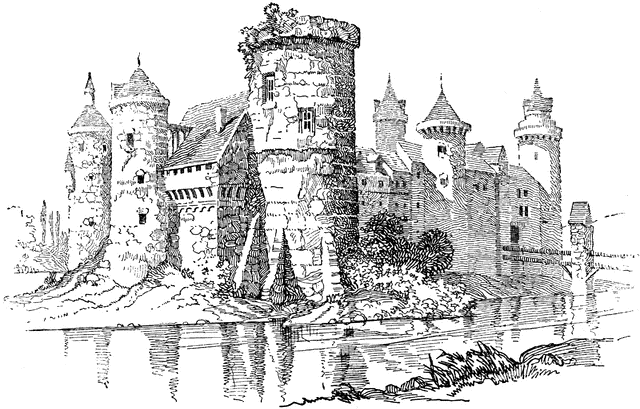 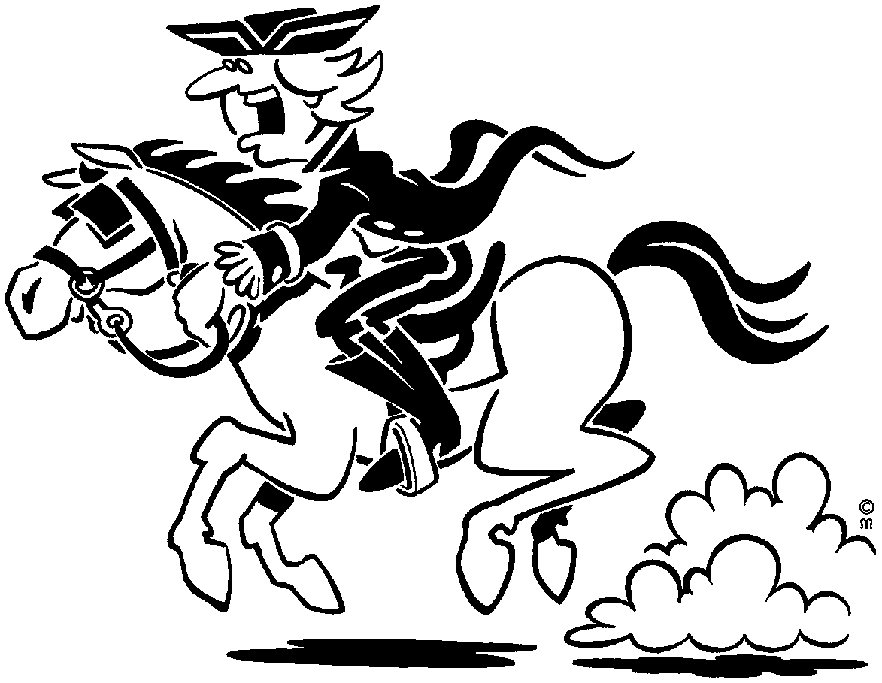 Reading StandardsRL.6.1 – Cite textual evidence to support analysis of what the text says explicitly as well as inferences drawn from the text.RL.6.2 – Determine a theme or central idea of a text and how it is conveyed through particular details; provide a summary of the text distinct from personal opinions or judgements.RL.6.3 – Describe how a particular story’s or drama’s plot unfolds in a series of episodes, as well as how the characters respond or change as the plot moves toward a resolution.RL.6.4 – Determine the meaning of words and phrases as they are used in a text, including figurative and connotative meanings; analyze the impact of a specific word choice or meaning and tone.RL.6.5 – Analyze how a particular sentence, chapter, scene, or stanza fits into the overall structure of a text and contributes to the development of the theme, setting, or plot.RL.6.6 – Explain how an author develops the point of view of the narrator or speaker in a text.RL.6.7 – Compare and contrast the experience of reading a story, drama, or poem to listening to or viewing an audio, video, or live version of the text, including contrasting what they “see” and “hear” when reading the text to what they perceive when they listen or watch.RL.6.9 – Compare and contrast texts in different forms or genres in terms of their approaches to similar themes and topics.RL.6.10 – By the end of the year, read and comprehend literature, including stories, dramas, and poems, in the grades 6-8 text complexity band proficiently, with scaffolding as needed at high end of the range.R1.6.1 – Cite textual evidence to support analysis of what the text says explicitly as well as inferences drawn from the text. R1.6.2 – Determine a central idea of a text and how it is conveyed through particular details; provide a summary of the text distinct from personal opinions or judgments.R1.6.3 – Analyze in detail how a key individual, event, or idea is introduced, illustrated, and elaborated in a text.R1.6.4 – Determine the meaning of words and phrases as they are used in a text, including figurative, connotative, and technical meanings.R1.6.5 – Analyze how a particular sentence, paragraph, chapter, or section fits into the overall structure of a text and contributes to the development of ideas.R1.6.6 – Determine the author’s point of view or purpose in a text and explain how it is conveyed in the text.R1.6.7 – Integrate information presented in different media or formats (e.g. visually, quantitatively) as well as in words to develop a coherent understanding of a topic or issue.R1.6.8 – Trace and evaluate the argument and specific claims in a text, distinguishing claims that are supported by reasons and evidence from claims that are not.R1.6.9 – Compare and contrast on author’s presentation of events with that of another (e.g., a memoir written by and a biography on the same person).R1.6.10 – By the end of the year, read and comprehend literary nonfiction in the grades 6-8 text complexity band proficiently, with scaffolding as needed at the high end of the range.Writing Standards6W1 Write arguments that support your claims with relevant evidence (prove it!).6W2 Write informative/explanatory texts that show what you have learned about a topic.  Use relevant and reliable sources to convey ideas and concepts.6W3 Write narratives to tell a story.  Use descriptive details and a well-structured sequence of events. 6W4 Produce clear and easy to understand writing in which the development, organization, and style are appropriate for the topic and/or the people for whom it is being written. 6W5 Develop and strengthen writing as needed by planning, revising, editing, rewriting, or trying a new approach. Have peers, teachers, or other adults edit your work and offer suggestions to improve your writing.6W6 Use technology to produce and publish writing.  Type a minimum of 3 pages in one sitting.6W7 Conduct short research projects to answer a question using several sources.6W8 Gather relevant information from multiple print and digital sources. Decide if the information is correct and useful.  Quote or paraphrase the information while avoiding copying the information word for word (plagiarism).6W9 Take evidence from different texts to support your analysis and/or research of a topic.                 Speaking and Listening StandardsSL.1 Engage effectively in a range of collaborative discussions.SL2 Explain how information contributes to a topic, text, or issue being studied.SL4 Present claims and findings.  Make eye contact and speak clearly and loudly.SL5 Include graphics, images, music, etc. to visual displays to clarify information.Language Standards6.L1 Use the correct English grammar when writing and speaking.6.L2 Spell correctly, use capital letters correctly, and punctuate sentences correctly.6.L3 Use your knowledge of all other language conventions when writing, speaking, reading, or listening.6.L4 Learn the definition of unknown or multiple-meaning words and phrases in several different ways (for example, context clues, vocabulary lessons, dictionaries).6.L5 Demonstrate an understanding of figurative language (i.e. similes, personification, etc.), word relationships, and shades of meaning.6.L6 Learn and use grade-appropriate general academic and domain-specific words (for example, words that are only used when writing about space) and phrases.  As you learn new vocabulary words, consider whether or not those words could be used in your writing to “show what you know” or express yourself better.Science Standards6. 1 . 1 Develop and use a model of the Sun-Earth-Moon system to describe the cyclic patterns of the lunar phases, eclipse of the Sun and Moon, and seasons.   Examples of models could be physical, graphical, or conceptual.6. 1 .2 Develop and use a model to describe the role of gravity and inertia in orbital motions of objects in our solar system.6. 1 .3 Use computational thinking to analyze data and determine the scale and properties of objects in the solar system.  Examples of scale could include size and distance.  Examples of properties could include layers, temperature, surface features and orbital range.6.2.1 Develop models to show that molecules are made of different kinds, proportions and quantities of atoms.  Emphasize understanding that there are differences between atoms and molecules, and that certain combinations of atoms form specific molecules.6.2.2 Develop a model to predict the effect of heat energy on states of matter and density.  Emphasize the arrangement of particles in states of matter (solid, liquid, or gas) and during phase changes (melting, freezing, condensing, and evaporating)6.2.3 Plan and carry out an investigation to determine the relationship between temperature, the amount of heat transferred, and the change of average particle motion in various types or amounts of matter.  Emphasize recording and evaluating data.6.2.4 Design an object, tool or process that minimizes or maximizes heat energy transfer.  Identify criteria and constraints, develop a prototype for interactive testing, analyze data from testing, and propose modifications for optimizing the design solution. 6.3.1 Develop a model to describe how the cycling of water through Earth’s systems is driven by energy from the Sun, gravitational forces, and energy.6.3.2 Investigate the interactions between air masses that cause changes in weather conditions. Collect and analyze weather data to provide evidence for how air masses flow from regions of high pressure to low pressure causing a change in the weather.6.3.3 Develop and make a model of the sun to show how unequal heating of the Earth’s systems causes patterns of atmospheric and oceanic circulation that determine regional climates.  Emphasize how warm water and air move from the equator towards the poles.6.3.4 Construct an explanation supported by evidence for the role of the natural greenhouse effect in Earth’s energy balance, and how it enables life to exist on Earth.  Examples could include comparisons between Earth and other planets such as Venus and Mars.6.4.1 Analyze data to provide evidence for the effects of resource availability on organisms and populations in an ecosystem.  Ask questions to predict how changes in resource availability affects organisms in those ecosystems.   Examples could include water and food.6.4.2 Construct an explanation that predicts patterns of interactions among organisms across multiple ecosystems.  Emphasize consistent interactions in different environments, such as competition, predation and mutualism.6.4.3 Develop a model to describe the cycling of matter and flow of energy among living and nonliving parts of an ecosystem.  Emphasize food webs and the role of producers, consumers, and decomposers in various ecosystems.  Examples could include Utah ecosystems.6.4.4 Construct an argument supported by evidence that the stability of populations is affected by changes to an ecosystem.  Emphasize how changes to living and nonliving components in an ecosystem affect populations in that ecosystem.  Examples could include Utah.6.4.5 Evaluate competing design solutions for preserving ecosystem services that protect resources and biodiversity based on how well the solutions maintain stability within the ecosystem.  Emphasize obtaining, evaluating, and communicating of information.Social Studies Standards6.1.1 Explain why physical geography affected the development of early civilizations.6. 1 . 2 Evaluate how religion has played a central role in human history from ancient times to today. 6. 1 . 3 Explain how modern governments can trace some of their attributes to the systems of power, authority, and governance established in ancient civilizations. 6. 1 . 4 Analyze how the earliest civilizations created technologies and systems to meet community and personal needs.6.2.1 Explain how physical geography affects economic and cultural expansion.6.2.2 Explore the impact of religion in the Middle Ages and the Renaissance and its relevance to modern times.6.2.3 Examine how systems of governance began steps toward self-rule during the Middle Ages and the Renaissance.6.2.4 Explain the importance of the Renaissance as a rebirth of cultural and intellectual pursuits.6.3.1 Understand the processes of revolution.6.3.2 Analyze the impact of selected revolutions.6.4.1 Analyze how major world events of the 20th century affect the world today.6.4.2 Explore current global issues facing the modern world and identify potential solutions.6.4.3 Determine human rights and responsibilities in the world.Math Standards6.RP.1 Understand the concept of a ratio and use ratio language to describe a ratio relationship between two quantities.6.RP.2 Understand the concept of a unit rate a/b associated with a ratio a:b with b ≠ 0, and use rate language in the context of a ratio relationship6.RP.3 Use ratio and rate reasoning to solve real-world (with a context) and mathematical (void of context) problems, using strategies such as reasoning about tables of equivalent ratios, tape diagrams, double number line diagrams, or equations involving unit rate problem. Solve for percent of quantity.6.NS.1 Interpret and compute quotients of fractions.6.NS.2 Fluently divide multi-digit numbers using the standard algorithm6.NS.3 Fluently add, subtract, multiply, and divide multi-digit decimals using the standard algorithm for each operation.6.NS.4 Find the greatest common factor of two whole numbers less than or equal to 100 and the least common multiple of two whole numbers less than or equal to 12. Use the distributive property to express a sum of two whole numbers 1–100 with a common factor as a multiple of a sum of two whole numbers with no common factor6.NS.5 Understand that positive and negative numbers are used together to describe quantities having opposite directions or values6.NS.6 Understand a rational number as a point on the number line. Extend number line diagrams and coordinate axes familiar from previous grades to represent points on the line and in the plane with negative number coordinates.6.NS.7 Understand ordering and absolute value of rational numbers6.NS.8 Solve real-world and mathematical problems by graphing points in all four quadrants of the coordinate plane. Include use of coordinates and absolute value to find distances between points with the same x-coordinate or the same y-coordinate.6.EE.1 Write and evaluate numerical expressions involving whole-number exponents6.EE.2 Write, read, and evaluate expressions in which letters stand for numbers6.EE.3 Apply the properties of operations to generate equivalent expressions.6.EE.4 Identify when two expressions are equivalent.6.EE.5 Understand solving an equation or inequality as a process of answering a question: which values from a specified set, if any, make the equation or inequality true? Use substitution to determine whether a given number in a specified set makes an equation or inequality true.6.EE.6 Use variables to represent numbers and write expressions when solving a real-world or mathematical problem; understand that a variable can represent an unknown number, or, depending on the purpose at hand, any number in a specified set6.EE.7 Solve real-world and mathematical problems by writing and solving equations of the form x + a = b and ax = b for cases in which a, b and x are all non-negative rational numbers6.EE.8 Write an inequality of the form x > c or x < c to represent a constraint or condition in a real-world or mathematical problem. Recognize that inequalities of the form x > c or x < c have infinitely many solutions; represent solutions of such inequalities on number line diagrams6.EE.9 Use variables to represent two quantities in a real-world problem that change in relationship to one another; write an equation to express one quantity, thought of as the dependent variable, in terms of the other quantity, thought of as the independent variable. Analyze the relationship between the dependent and independent variables using graphs and tables, and relate these to the equation6.G.1 Find the area of right triangles, other triangles, special quadrilaterals, and polygons by composing into rectangles or decomposing into triangles and other shapes; apply these techniques in the context of solving real-world and mathematical problems6.G.2 Find the volume of a right rectangular prism with appropriate unit fraction edge lengths by packing it with cubes of the appropriate unit fraction edge lengths (for example, 3½ x 2 x 6), and show that the volume is the same as would be found by multiplying the edge lengths of the prism. Apply the formulas V = kWh and V = bh to find volumes of right rectangular prisms with fractional edge lengths in the context of solving real-world and mathematical problems 6.G.3 Draw polygons in the coordinate plane given coordinates for the vertices; use coordinates to find the length of a side joining points with the same first coordinate or the same second coordinate. Apply these techniques in the context of solving real-world and mathematical problems6.G.4 Represent three-dimensional figures using nets made up of rectangles and triangles, and use the nets to find the surface area of these figures. Apply these techniques in the context of solving real-world and mathematical problems6.SP.1 Recognize a statistical question as one that anticipates variability in the data related to the question and accounts for it in the answers6.SP.2 Understand that a set of data collected to answer a statistical question has a distribution that can be described by its center, spread/range and overall shape.6.SP.3 Recognize that a measure of center for a numerical data set summarizes all of its values with a single number, while a measure of variation describes how its values vary with a single number 6.SP.4 Display numerical data in plots on a number line, including dot plots, histograms, and box plots. Choose the most appropriate graph/plot for the data collected 6.SP.5 Summarize numerical data sets in relation to their context, such as by reporting the number of observations, describing the nature of the attribute under investigation, including how it was measured and its units of measurement, giving quantitative measures of center, as well as describing any overall pattern and any striking deviations from the overall pattern with reference to the context in which the data were gathered and relating the choice of measures of center and variability to the shape of the data distribution and the context in which the data were gathered6.4.5 Evaluate competing design solutions for preserving ecosystem services that protect resources and biodiversity based on how well the solutions maintain stability within the ecosystem.  Emphasize obtaining, evaluating, and communicating of information.6.4.5 Evaluate competing design solutions for preserving ecosystem services that protect resources and biodiversity based on how well the solutions maintain stability within the ecosystem.  Emphasize obtaining, evaluating, and communicating of information.6.4.5 Evaluate competing design solutions for preserving ecosystem services that protect resources and biodiversity based on how well the solutions maintain stability within the ecosystem.  Emphasize obtaining, evaluating, and communicating of information.6.4.5 Evaluate competing design solutions for preserving ecosystem services that protect resources and biodiversity based on how well the solutions maintain stability within the ecosystem.  Emphasize obtaining, evaluating, and communicating of information.6.4.5 Evaluate competing design solutions for preserving ecosystem services that protect resources and biodiversity based on how well the solutions maintain stability within the ecosystem.  Emphasize obtaining, evaluating, and communicating of information.6.4.5 Evaluate competing design solutions for preserving ecosystem services that protect resources and biodiversity based on how well the solutions maintain stability within the ecosystem.  Emphasize obtaining, evaluating, and communicating of information.6.4.5 Evaluate competing design solutions for preserving ecosystem services that protect resources and biodiversity based on how well the solutions maintain stability within the ecosystem.  Emphasize obtaining, evaluating, and communicating of information.6.4.5 Evaluate competing design solutions for preserving ecosystem services that protect resources and biodiversity based on how well the solutions maintain stability within the ecosystem.  Emphasize obtaining, evaluating, and communicating of information.6.4.5 Evaluate competing design solutions for preserving ecosystem services that protect resources and biodiversity based on how well the solutions maintain stability within the ecosystem.  Emphasize obtaining, evaluating, and communicating of information.6.4.5 Evaluate competing design solutions for preserving ecosystem services that protect resources and biodiversity based on how well the solutions maintain stability within the ecosystem.  Emphasize obtaining, evaluating, and communicating of information.6.4.5 Evaluate competing design solutions for preserving ecosystem services that protect resources and biodiversity based on how well the solutions maintain stability within the ecosystem.  Emphasize obtaining, evaluating, and communicating of information.6.4.5 Evaluate competing design solutions for preserving ecosystem services that protect resources and biodiversity based on how well the solutions maintain stability within the ecosystem.  Emphasize obtaining, evaluating, and communicating of information.6.4.5 Evaluate competing design solutions for preserving ecosystem services that protect resources and biodiversity based on how well the solutions maintain stability within the ecosystem.  Emphasize obtaining, evaluating, and communicating of information.6.4.5 Evaluate competing design solutions for preserving ecosystem services that protect resources and biodiversity based on how well the solutions maintain stability within the ecosystem.  Emphasize obtaining, evaluating, and communicating of information.6.4.5 Evaluate competing design solutions for preserving ecosystem services that protect resources and biodiversity based on how well the solutions maintain stability within the ecosystem.  Emphasize obtaining, evaluating, and communicating of information.6.4.5 Evaluate competing design solutions for preserving ecosystem services that protect resources and biodiversity based on how well the solutions maintain stability within the ecosystem.  Emphasize obtaining, evaluating, and communicating of information.6.4.5 Evaluate competing design solutions for preserving ecosystem services that protect resources and biodiversity based on how well the solutions maintain stability within the ecosystem.  Emphasize obtaining, evaluating, and communicating of information.6.4.5 Evaluate competing design solutions for preserving ecosystem services that protect resources and biodiversity based on how well the solutions maintain stability within the ecosystem.  Emphasize obtaining, evaluating, and communicating of information.6.4.5 Evaluate competing design solutions for preserving ecosystem services that protect resources and biodiversity based on how well the solutions maintain stability within the ecosystem.  Emphasize obtaining, evaluating, and communicating of information.6.4.5 Evaluate competing design solutions for preserving ecosystem services that protect resources and biodiversity based on how well the solutions maintain stability within the ecosystem.  Emphasize obtaining, evaluating, and communicating of information.6.4.5 Evaluate competing design solutions for preserving ecosystem services that protect resources and biodiversity based on how well the solutions maintain stability within the ecosystem.  Emphasize obtaining, evaluating, and communicating of information.StudentNamesMATH – Learning Activities     q1       q2       q3       q4MATH – Learning Activities     q1       q2       q3       q4MATH – Learning Activities     q1       q2       q3       q4MATH – Learning Activities     q1       q2       q3       q4MATH – Learning Activities     q1       q2       q3       q4MATH – Learning Activities     q1       q2       q3       q4MATH – Learning Activities     q1       q2       q3       q4MATH – Learning Activities     q1       q2       q3       q4MATH – Learning Activities     q1       q2       q3       q4MATH – Learning Activities     q1       q2       q3       q4MATH – Learning Activities     q1       q2       q3       q4MATH – Learning Activities     q1       q2       q3       q4MATH – Learning Activities     q1       q2       q3       q4MATH – Learning Activities     q1       q2       q3       q4MATH – Learning Activities     q1       q2       q3       q4MATH – Learning Activities     q1       q2       q3       q4MATH – Learning Activities     q1       q2       q3       q4MATH – Learning Activities     q1       q2       q3       q4MATH – Learning Activities     q1       q2       q3       q4MATH – Learning Activities     q1       q2       q3       q4MATH – Learning Activities     q1       q2       q3       q4StudentNames